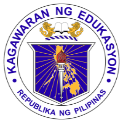 	GRADES 1 to 12	DAILY LESSON LOGSchool:Grade Level:VI	GRADES 1 to 12	DAILY LESSON LOGTeacher:File created by Ma’am MONA LIZZA S. BARCELOLearning Area:MAPEH	GRADES 1 to 12	DAILY LESSON LOGTeaching Dates and Time:MARCH 9 – 13, 2020 (WEEK 8)Quarter:4TH QUARTERMONDAYMONDAYMONDAYTUESDAYTUESDAYWEDNESDAYWEDNESDAYTHURSDAYFRIDAYOBJECTIVESContent StandardDemonstrates understanding of participation and assessment of physical activity and physical fitnessDemonstrates understanding of participation and assessment of physical activity and physical fitnessDemonstrates understanding of participation and assessment of physical activity and physical fitnessDemonstrates understanding of participation and assessment of physical activity and physical fitnessDemonstrates understanding of participation and assessment of physical activity and physical fitnessDemonstrates understanding of participation and assessment of physical activity and physical fitnessDemonstrates understanding of participation and assessment of physical activity and physical fitnessDemonstrates understanding of participation and assessment of physical activity and physical fitnessWeekly TestPerformance              StandardParticipates and assesses performance in physical activitiesParticipates and assesses performance in physical activitiesParticipates and assesses performance in physical activitiesParticipates and assesses performance in physical activitiesParticipates and assesses performance in physical activitiesParticipates and assesses performance in physical activitiesParticipates and assesses performance in physical activitiesParticipates and assesses performance in physical activitiesLearning         Competencies       (write the LC Code)Describes the skills involve in the dancePE6RD-IVb-2Describes the skills involve in the dancePE6RD-IVb-2Describes the skills involve in the dancePE6RD-IVb-2Observes safety precautionPE6RD-IV-h-3Observes safety precautionPE6RD-IV-h-3Executes the different skills involved in the dancePE6RD-IVb-h-4Executes the different skills involved in the dancePE6RD-IVb-h-4Recognizes the value of participation  in physical activitiesPE6PF-IVb-h-19II. CONTENTIII. LEARNING RESOURCESReferences21st Century Mapeh in Action21st Century Mapeh in Action21st Century Mapeh in Action21st Century Mapeh in Action21st Century Mapeh in Action21st Century Mapeh in Action21st Century Mapeh in Action21st Century Mapeh in ActionTG/CG pagespp. 37pp.37pp.37pp.37pp.37pp.37pp.37pp. 37Learner’s Materials pagesTextbook pagespp. 228pp.242pp.242pp.242pp.242Materials downloaded from LRMDSOther Learning MaterialsIV. PROCEDURESReviewing previous lesson and presenting new lessonWhat are the skills involve in dancing?What are the skills involve in dancing?What are the skills involve in dancing?What are the skills involve in dancing?What safety precautions should we do before dancing?What safety precautions should we do before dancing?What are the skills involve in dancing?Establishing a purpose for the lessonWhat is dancing?What are the basic movements in hip hop?What are the basic movements in hip hop?What are the basic movements in hip hop?What are the basic movements in hip hop?What are the skills involved in dancing?What are the skills involved in dancing?Is team work important in a project or performance? Why? Presenting examples/instances of the lessonGive examples of dances that you know. Basic movements in hip hop are:BreakingKrumpingSwayingStumpingTurningHoppingLockingPoppingBasic movements in hip hop are:BreakingKrumpingSwayingStumpingTurningHoppingLockingPoppingBasic movements in hip hop are:BreakingKrumpingSwayingStumpingTurningHoppingLockingPoppingBasic movements in hip hop are:BreakingKrumpingSwayingStumpingTurningHoppingLockingPoppingSkills involve in dancing:Good posture confidence focus space dynamicsMobility flexibility strength and balanceGood alignment relationshipConcentration or determinationFocus musicallyProjection sense of styleSkills involve in dancing:Good posture confidence focus space dynamicsMobility flexibility strength and balanceGood alignment relationshipConcentration or determinationFocus musicallyProjection sense of styleGroup activityForm 3 groupsThey will enumerate what are the things that will happened to you if you will not be active. Discussing new concepts and practicing new skills #1Groupings.Form 3 groups. They will enumerate folkdances that they k now.Groupings.Form 3 groups. Each will perform 3 basic hip hop movements.Groupings.Form 3 groups. Each will perform 3 basic hip hop movements.Groupings.Form 3 groups. Each will perform 3 basic hip hop movements.Groupings.Form 3 groups. Each will perform 3 basic hip hop movements.Discuss the skills involve in dancing.Discuss the skills involve in dancing.Regular physical activity can help you from the following health problems:Heart disease and strokeDiabetesObesityBack painOsteoporosisSelf-esteem and stress managementdisabilityDiscussing new concepts and practicing new skills #2What are the skills involve in dancing?Simple warm up exercises before dancing hip hop.Walk forward and backFour steps forward and four steps backward.You can repeat it.You can do it faster or slower. Simple warm up exercises before dancing hip hop.Walk forward and backFour steps forward and four steps backward.You can repeat it.You can do it faster or slower. Simple warm up exercises before dancing hip hop.Walk forward and backFour steps forward and four steps backward.You can repeat it.You can do it faster or slower. Simple warm up exercises before dancing hip hop.Walk forward and backFour steps forward and four steps backward.You can repeat it.You can do it faster or slower. Why is dancing a form of exercise?Why is dancing a form of exercise?Give ways that you can do to have a healthy life. Original File Submitted and Formatted by DepEd Club Member - visit depedclub.com for moreDeveloping mastery (lead to formative assessment 3)The skills involve in dancing are Coordination, Flexibility and Balance.Why should we warm up first before dancing?Why should we warm up first before dancing?Why should we warm up first before dancing?Why should we warm up first before dancing?Why dancers are has a fitter body than those who are not?Why dancers are has a fitter body than those who are not?What is physical fitness?Finding practical application of concepts and skills in daily livingWhat are the benefits that we get from dancing?Making generalization and abstractions about the lessonWhat are the skills involve in dancing?Enumerate the skills involve in dancing. Enumerate the skills involve in dancing. What is the value of participation in physical activities?Evaluating learningGive the skills involve in dancing. Give some safety precautions in dancing.Give some safety precautions in dancing.Give some safety precautions in dancing.Give some safety precautions in dancing.What are the skills involve in dancing. What are the skills involve in dancing. Which is not a benefit of being active write a check?Fit bodyDiabetesHigh blood pressureLow self esteem StrokeAdditional activities for application or remediationV. REMARKSVI. REFLECTIONNo. of learners who earned 80% in the evaluationNo. of learners who acquired additional activities for remediation who scored below 80%Did the remedial lessons work? No. of learners who have caught up with the lesson.No. of learners who continue to require remediation.Which of my teaching strategies worked well? Why did these work?What difficulties did I encountered which my principal can help me solve?What innovation or localized materials did I used/discover which I wish to share with other teachers?